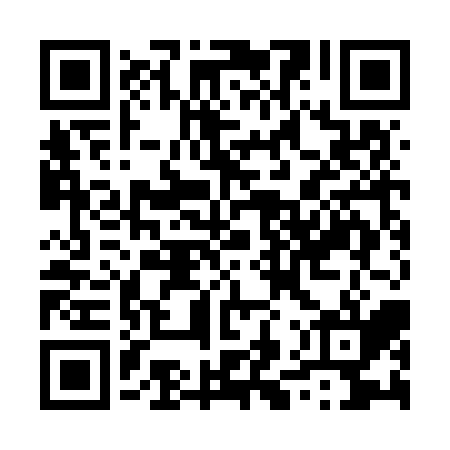 Prayer times for Ahmad Aliwala, PakistanWed 1 May 2024 - Fri 31 May 2024High Latitude Method: Angle Based RulePrayer Calculation Method: University of Islamic SciencesAsar Calculation Method: ShafiPrayer times provided by https://www.salahtimes.comDateDayFajrSunriseDhuhrAsrMaghribIsha1Wed4:055:3212:123:506:538:212Thu4:045:3112:123:496:548:223Fri4:025:3012:123:496:558:234Sat4:015:2912:123:496:558:235Sun4:005:2912:123:496:568:246Mon3:595:2812:123:496:578:257Tue3:585:2712:123:496:578:268Wed3:575:2612:123:496:588:279Thu3:565:2512:123:496:598:2810Fri3:555:2512:123:496:598:2911Sat3:545:2412:123:497:008:3012Sun3:535:2312:123:497:008:3113Mon3:525:2312:123:497:018:3214Tue3:515:2212:123:497:028:3315Wed3:505:2112:123:497:028:3416Thu3:495:2112:123:497:038:3417Fri3:495:2012:123:497:048:3518Sat3:485:2012:123:497:048:3619Sun3:475:1912:123:497:058:3720Mon3:465:1912:123:497:068:3821Tue3:455:1812:123:497:068:3922Wed3:455:1812:123:497:078:4023Thu3:445:1712:123:497:078:4124Fri3:435:1712:123:497:088:4125Sat3:435:1612:123:497:098:4226Sun3:425:1612:123:497:098:4327Mon3:425:1612:133:497:108:4428Tue3:415:1512:133:497:108:4529Wed3:405:1512:133:507:118:4630Thu3:405:1512:133:507:128:4631Fri3:405:1412:133:507:128:47